* Лагерь – наш дом, мы – хозяева в нем. Чистота, порядок, уют и покой зависят, прежде всего, от себя.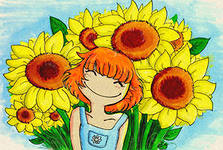 * Время дорого у нас, берегите каждый час. Каждое дело должно начинаться и заканчиваться вовремя. Не заставляй ждать себя и беспокоить напрасно других.* Каждый в ответе за то, что с ним происходит. Помни, что о тебе заботятся, хотят видеть в твоих поступках только хорошее. Сначала подумай, потом действуй. Не стесняйся спросить совета.* Игра – это зеркало жизни. Не забывай про свое отражение, смотрись в зеркало чаще.* Главный закон «Все новое узнай и в лагерь передай».* Закон «Ноль-ноль» (Время дорого у нас, берегите каждый час).* Закон территории: Без разрешения не покидай лагерь.Будь хозяином своего лагеря и помни, что рядом соседи.* Закон зелени: Ни одной сломанной ветки. Сохраним наш лагерь.* Закон дружбы. Один за всех и все за одного.* Закон выносливости: Будь вынослив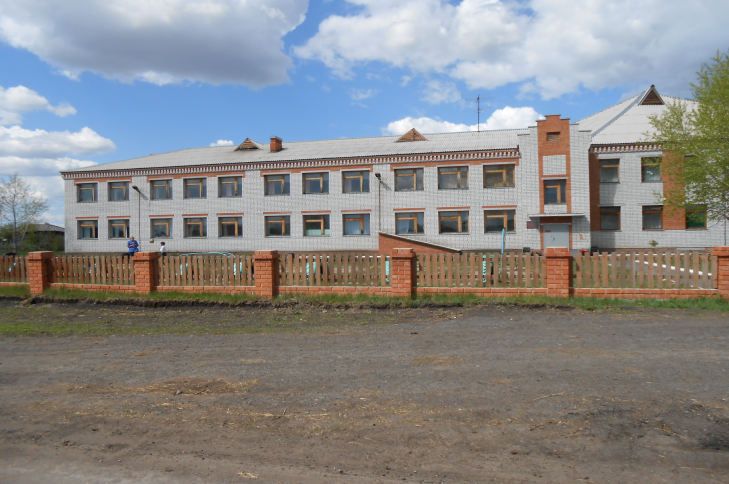 ЛАГЕРЬ «СОРВАНЦЫ» НАХОДИТСЯ ПО АДРЕСУ:ТЮМЕНСКАЯ ОБЛАСТЬ ЯЛУТОРОВСКИЙ РАЙОНДЕРЕВНЯ ЮЖНАЯУЛИЦА БЕРЕГОВАЯ д. 24ФИЛИАЛ МАОУ «БЕРКУТСКАЯ СОШ» «ЮЖНАЯ СОШ»ТЕЛЕФОН-ФАКС:  99-198Эл.почта: ughnaia100@mail.ruЦена путевки:  2220 рублей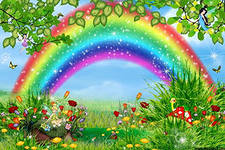 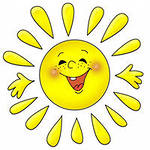 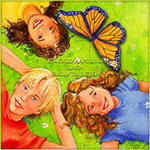 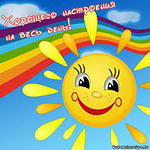 Лагерь дневного пребывания при филиале МАОУ «Беркутская СОШ» «Южная СОШ»  работает над реализацией комплексной программы «РАДУГА» 1 смена1.06. – 22.06.2023 г.18 человек.Начальник лагеря –Гущеварова З.Л  Воспитатели – Тюлюбаева А.Т., Большаков М.В., Большакова Л.П.2 смена26.06. – 16.07.2023 г.18 человек.Начальник лагеря –Павлова Е.Н.Воспитатели – Сирачева А.Н., Подганина И.А., Воробьев М.Е.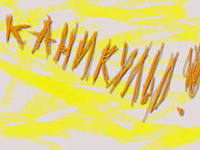    СОЦИАЛЬНО-ЗНАЧИМАЯ   ДЕЯТЕЛЬНОСТЬ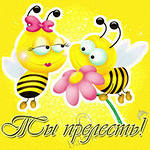 ТРУДОВОЕ ОБЪЕДИНЕНИЕ  ШКОЛЬНИКОВ «ТОШ» РАБОТАЕТ ИЮНЬ, ИЮЛЬ, АВГУСТПРОФИЛЬНЫЙ ОТРЯД «МЫ ВМЕСТЕ» ЗАНИМАЕТСЯ В ИЮНЕ, «ЮНЫЙ ОЛИМПИЕЦ» ЗАНИМАЕТСЯ В ИЮЛЕСПОРТИВНО-ДОСУГОВАЯ ПЛОЩАДКА - АВГУСТМалозатратные формы отдыха и занятости  с обучающимися	В летний период будет организовано:ИЮНЬКружки «Веснушки», «Краеведы»   Поездки и путешествия по родному Ялуторовскому районуПоходы. Бассен.ИЮЛЬ Кружок «Робототехника», кукольный театр «Петрушка» Поездки и путешествия по родному Ялуторовскому районуПоходы. БассенАВГУСТСпортивно – досуговая площадка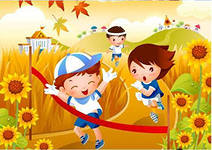 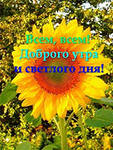 Пребывание детей:с 8.30 до 18 часовПребывание детей:с 8.30 до 18 часовСбор детей, зарядка8.30-9.00Утренняя линейка9.00-9.15Завтрак9.15-10.00Работа по плану отрядов, социально-значимая деятельность, работа кружков и секций10.00-12.00Оздоровительные процедуры12.00-13.00Обед13.00-14.00Свободное время14.00-14.30Дневной сон; работа кружков14.30-15.30Полдник16.00-16.30Работа по плану отрядов, работа кружков и секций16.30-18.00Уход домой18.00